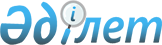 О признании утратившими силу некоторых решений Курчумского районного маслихатаРешение Курчумского районного маслихата Восточно-Казахстанской области от 3 июля 2023 года № 5/12-VIII. Зарегистрировано Департаментом юстиции Восточно-Казахстанской области 12 июля 2023 года № 8888-16
      В соответствии со статьей 27 Закона Республики Казахстан "О правовых актах" Курчумский районный маслихат РЕШИЛ:
      1. Признать утратившими силу следующие решения Курчумского районного маслихата:
      1) решение Курчумского районного маслихата "Об утверждении Методики оценки деятельности административных государственных служащих корпуса "Б" государственного учреждения "Аппарат Курчумского районного маслихата" от 13 марта 2018 года № 20/5-VI. (зарегистрировано в Реестре государственной регистрации нормативных правовых актов под № 5589);
      2) решение Курчумского районного маслихата "О внесении изменений в решение Курчумского районного маслихата от 13 марта 2018 года № 20/5-VI "Об утверждении Методики оценки деятельности административных государственных служащих корпуса "Б" государственного учреждения "Аппарат Курчумского районного маслихата" от 24 июня 2020 года № 50/12-VI (зарегистрировано в Реестре государственной регистрации нормативных правовых актов под № 7319).
      2. Настоящее решение вводится в действие по истечении десяти календарных дней после дня его первого официального опубликования.
					© 2012. РГП на ПХВ «Институт законодательства и правовой информации Республики Казахстан» Министерства юстиции Республики Казахстан
				
      Председатель маслихата

К. Бахтияров
